	Cena 500,- Kč foto zaslané emailem / Price 500 CZK for photos sent by email	Cena 600,- Kč foto zaslané poštou / Price 600 CZK for photos sent by post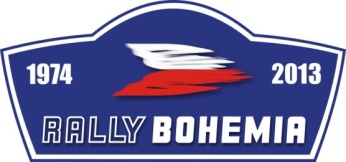 OBJEDNÁVKA FOTODOKUMENTACE /
SPECIAL REQUEST ORDER
FOR PHOTO COVERAGE(Foto složka dodaná pořadatelem bude obsahovat fotografie celého startovního pole ze startovní a cílové rampy a minimálně z pěti rychlostních zkoušek / Photo coverage will consist photos from start and finish and at least five special stages)OBJEDNÁVKA FOTODOKUMENTACE /
SPECIAL REQUEST ORDER
FOR PHOTO COVERAGE(Foto složka dodaná pořadatelem bude obsahovat fotografie celého startovního pole ze startovní a cílové rampy a minimálně z pěti rychlostních zkoušek / Photo coverage will consist photos from start and finish and at least five special stages)OBJEDNÁVKA FOTODOKUMENTACE /
SPECIAL REQUEST ORDER
FOR PHOTO COVERAGE(Foto složka dodaná pořadatelem bude obsahovat fotografie celého startovního pole ze startovní a cílové rampy a minimálně z pěti rychlostních zkoušek / Photo coverage will consist photos from start and finish and at least five special stages)OBJEDNÁVKA FOTODOKUMENTACE /
SPECIAL REQUEST ORDER
FOR PHOTO COVERAGE(Foto složka dodaná pořadatelem bude obsahovat fotografie celého startovního pole ze startovní a cílové rampy a minimálně z pěti rychlostních zkoušek / Photo coverage will consist photos from start and finish and at least five special stages)OBJEDNÁVKA FOTODOKUMENTACE /
SPECIAL REQUEST ORDER
FOR PHOTO COVERAGE(Foto složka dodaná pořadatelem bude obsahovat fotografie celého startovního pole ze startovní a cílové rampy a minimálně z pěti rychlostních zkoušek / Photo coverage will consist photos from start and finish and at least five special stages)OBJEDNÁVKA FOTODOKUMENTACE /
SPECIAL REQUEST ORDER
FOR PHOTO COVERAGE(Foto složka dodaná pořadatelem bude obsahovat fotografie celého startovního pole ze startovní a cílové rampy a minimálně z pěti rychlostních zkoušek / Photo coverage will consist photos from start and finish and at least five special stages)Soutěžící / CompetitorZaškrtni / Tick the boxZaslat emailem /
Send via emailZaslat emailem /
Send via emailZaslat poštou /
Send via postZaslat poštou /
Send via postEmail / EmailAdresa / AddressDatum / DatePodpis / SignaturePodpis / SignaturePodpis / Signature